Name:  	Exoplanets Part 1: Planet Hunting with the TESS SatelliteIn your own words, what does the TESS spacecraft study, and how?Define the following classification options, both in general and as these terms relate to this lab: transit, no transit, binary star, stellar variability, glitches. Write a description of the process your group must use to determine the classification of each lightcurve. Classify the following lightcurves from the TESS satellite, drawing boxes where necessary (for transits or eclipsing binaries) and writing your classifications below (list all that apply from the following possible answers: transit, no transit, binary star, stellar variability, glitches, unsure). 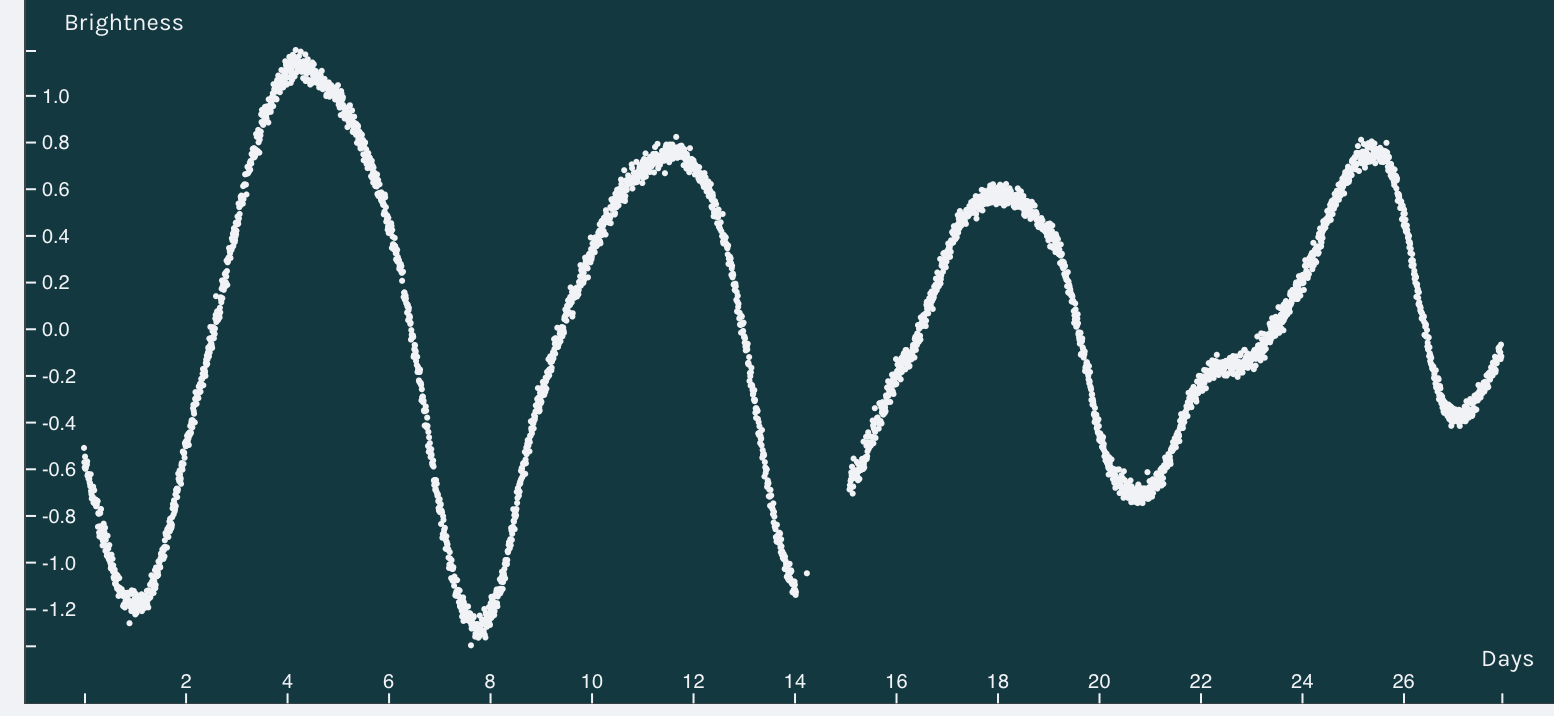 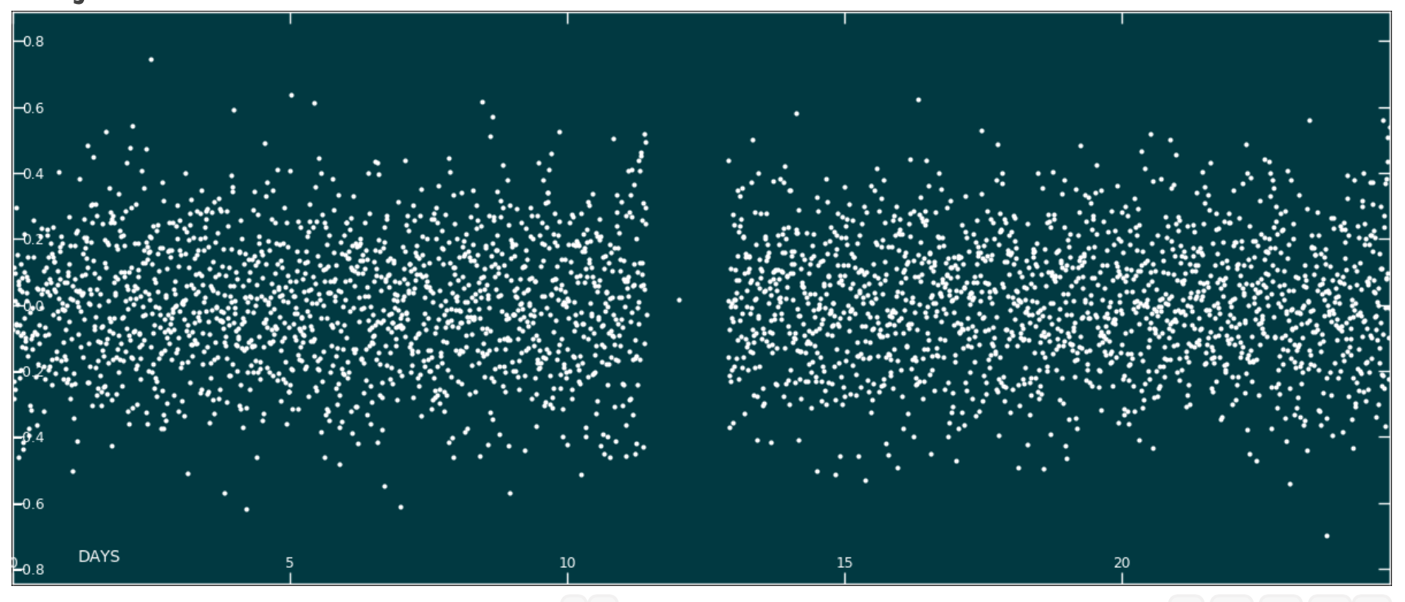 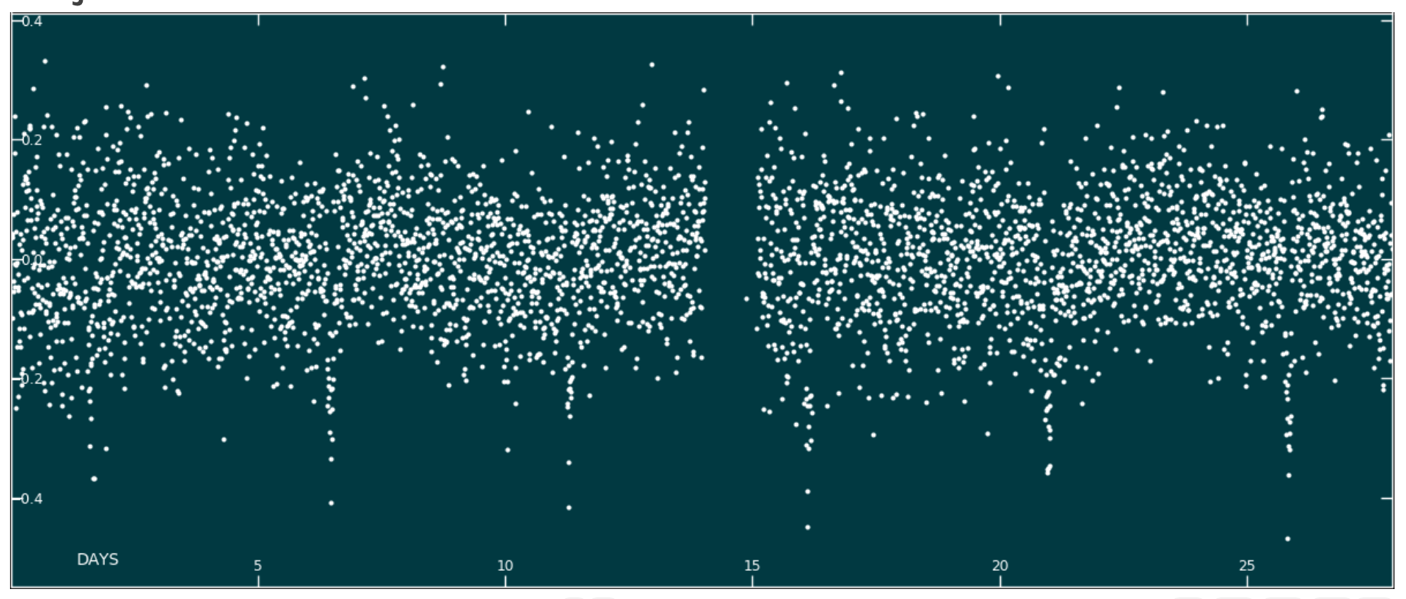 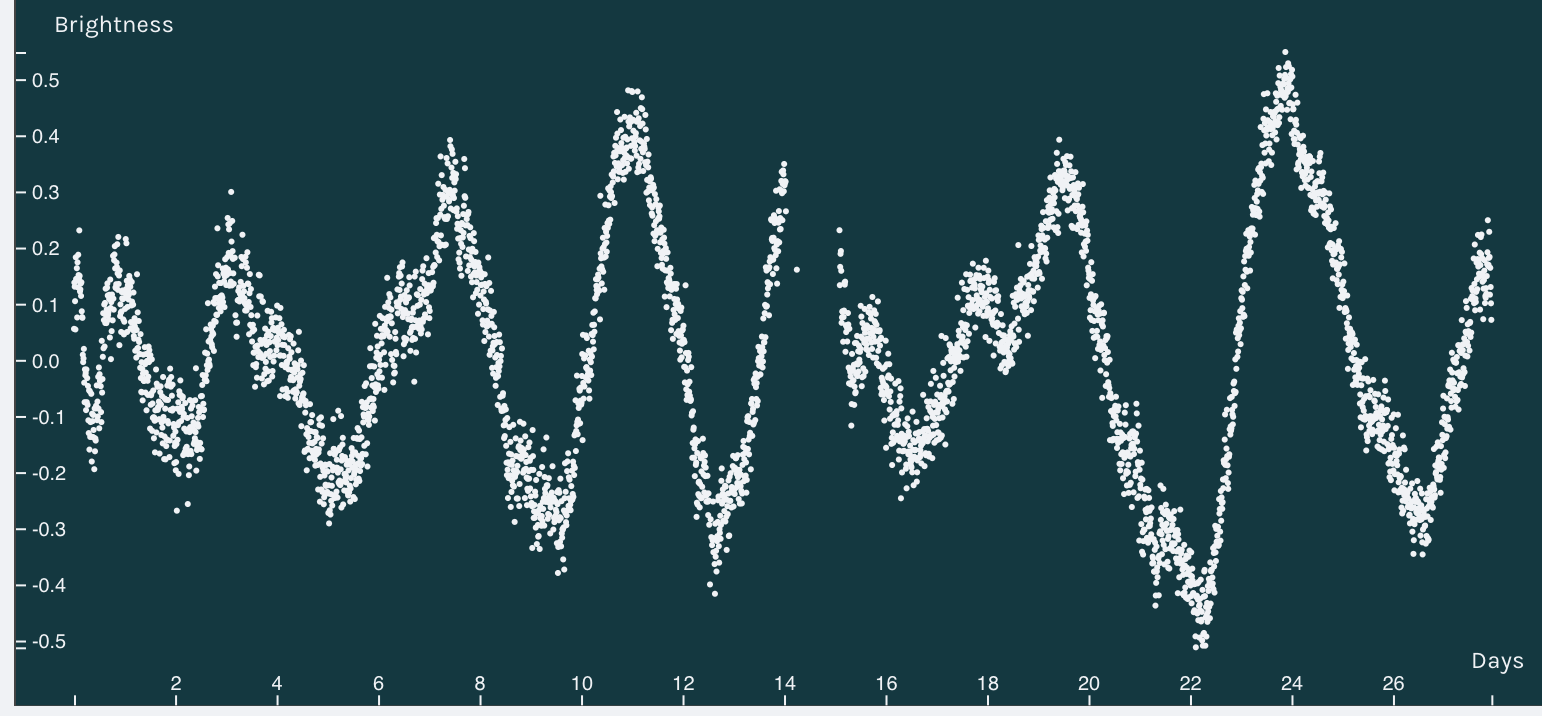 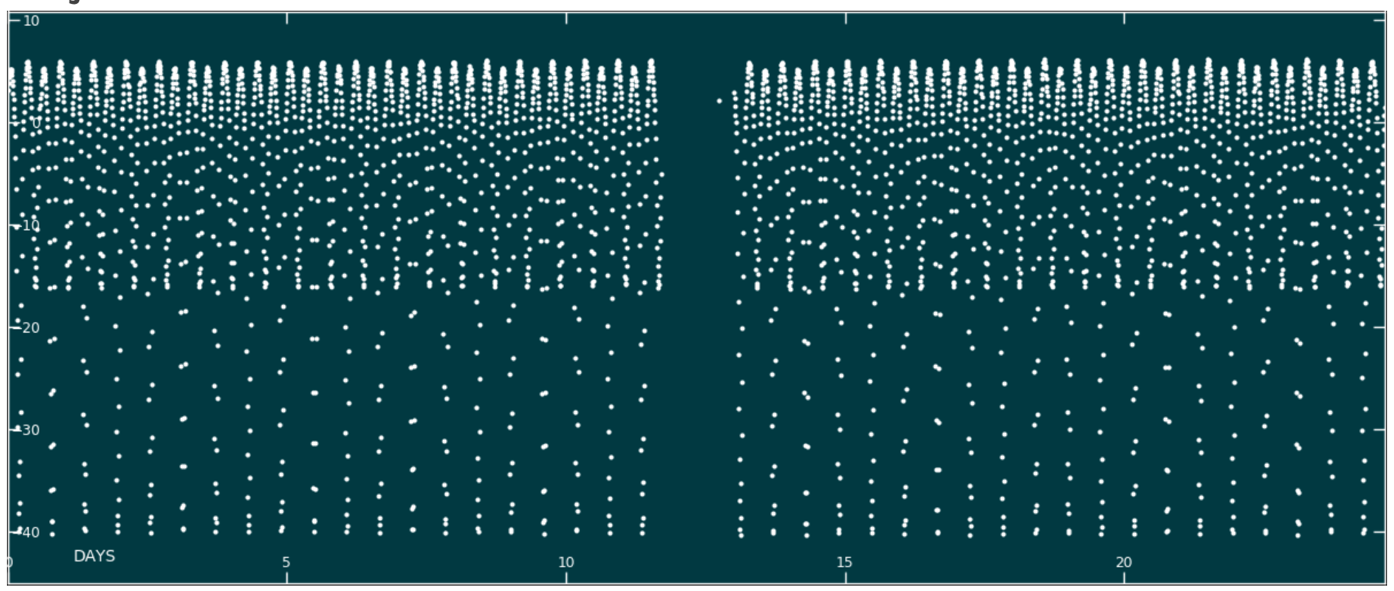 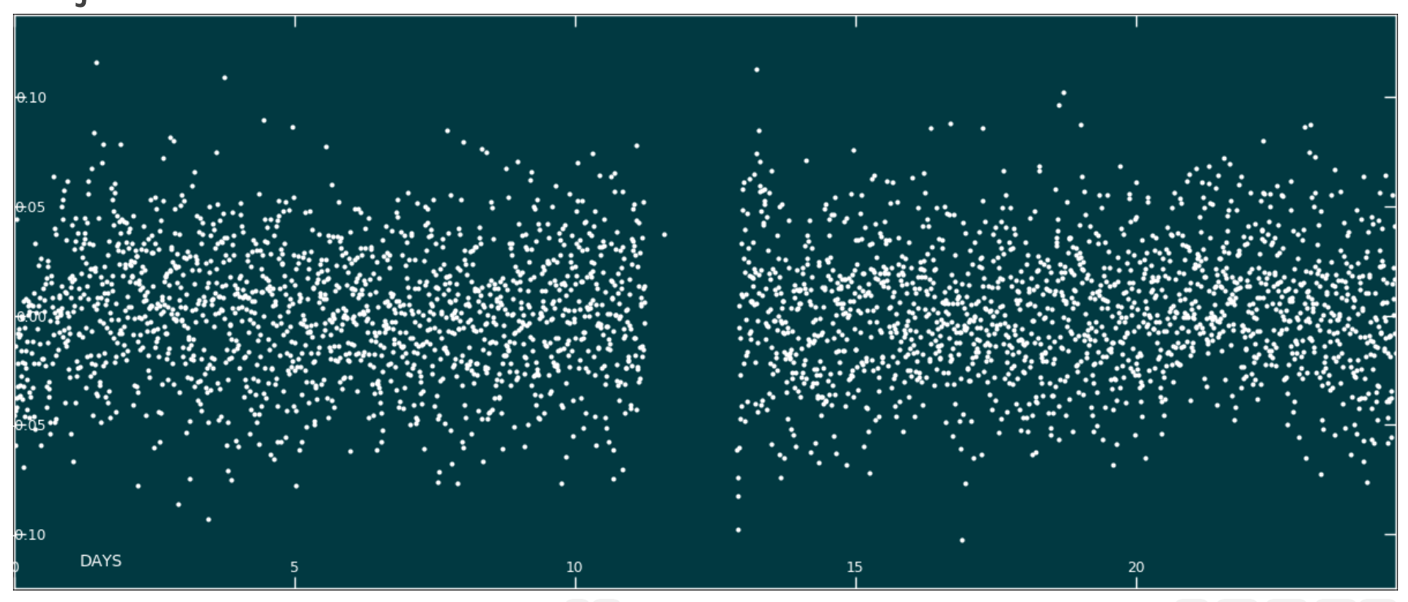 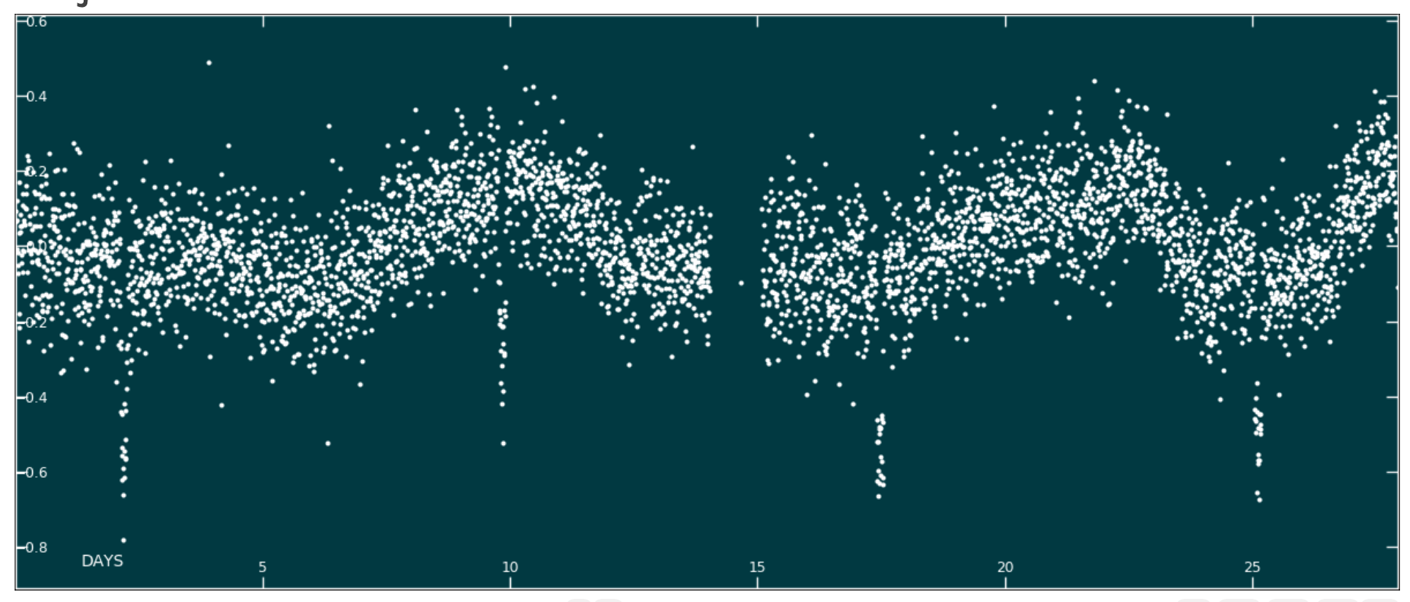 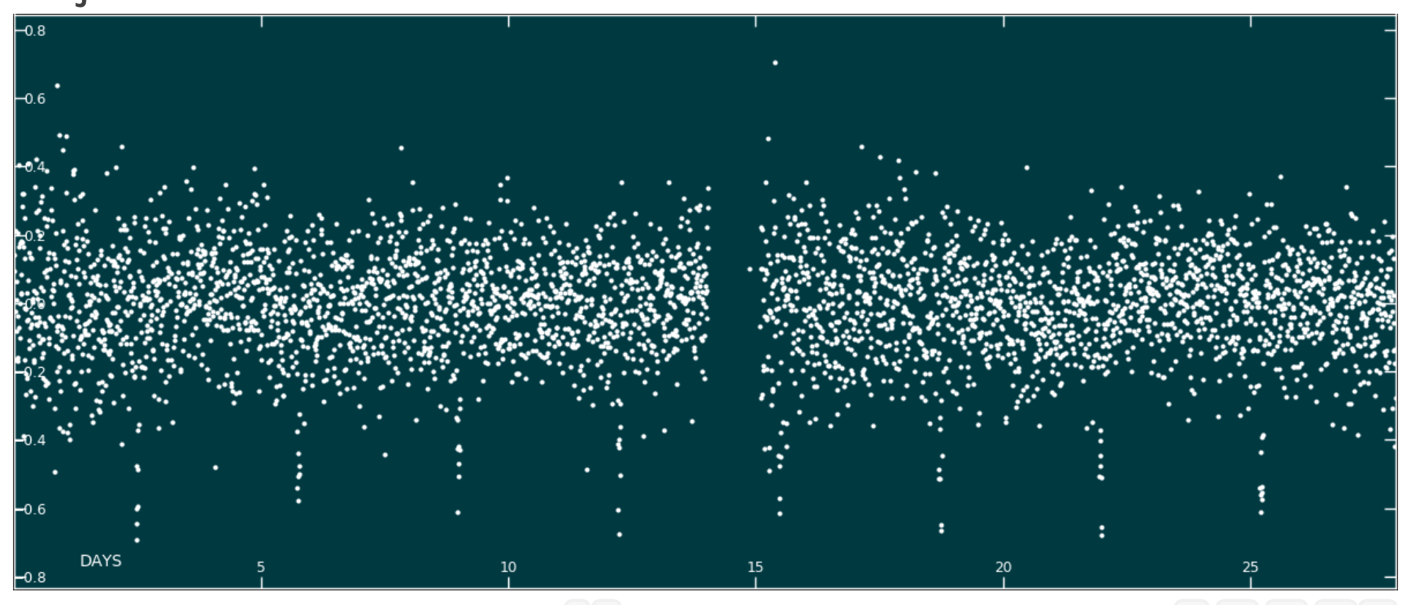 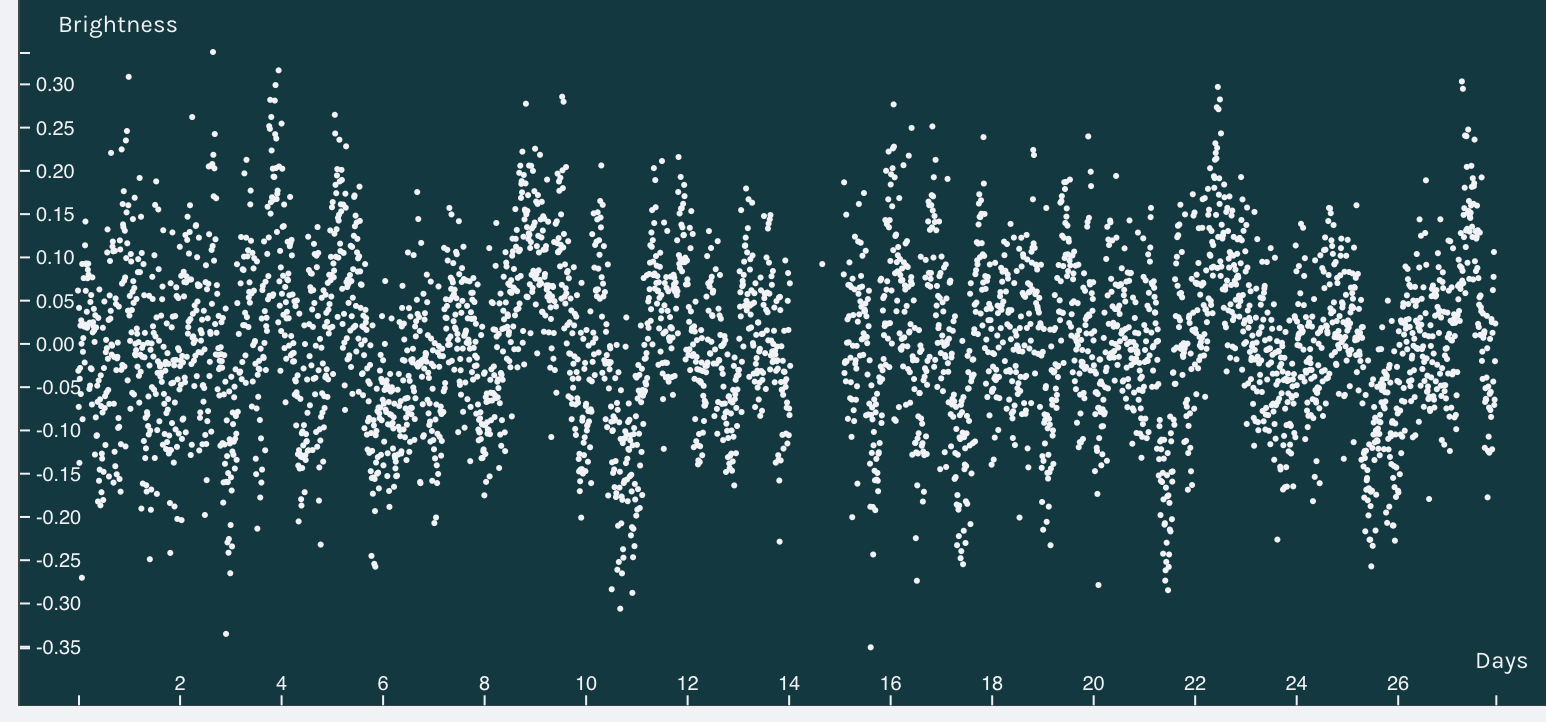 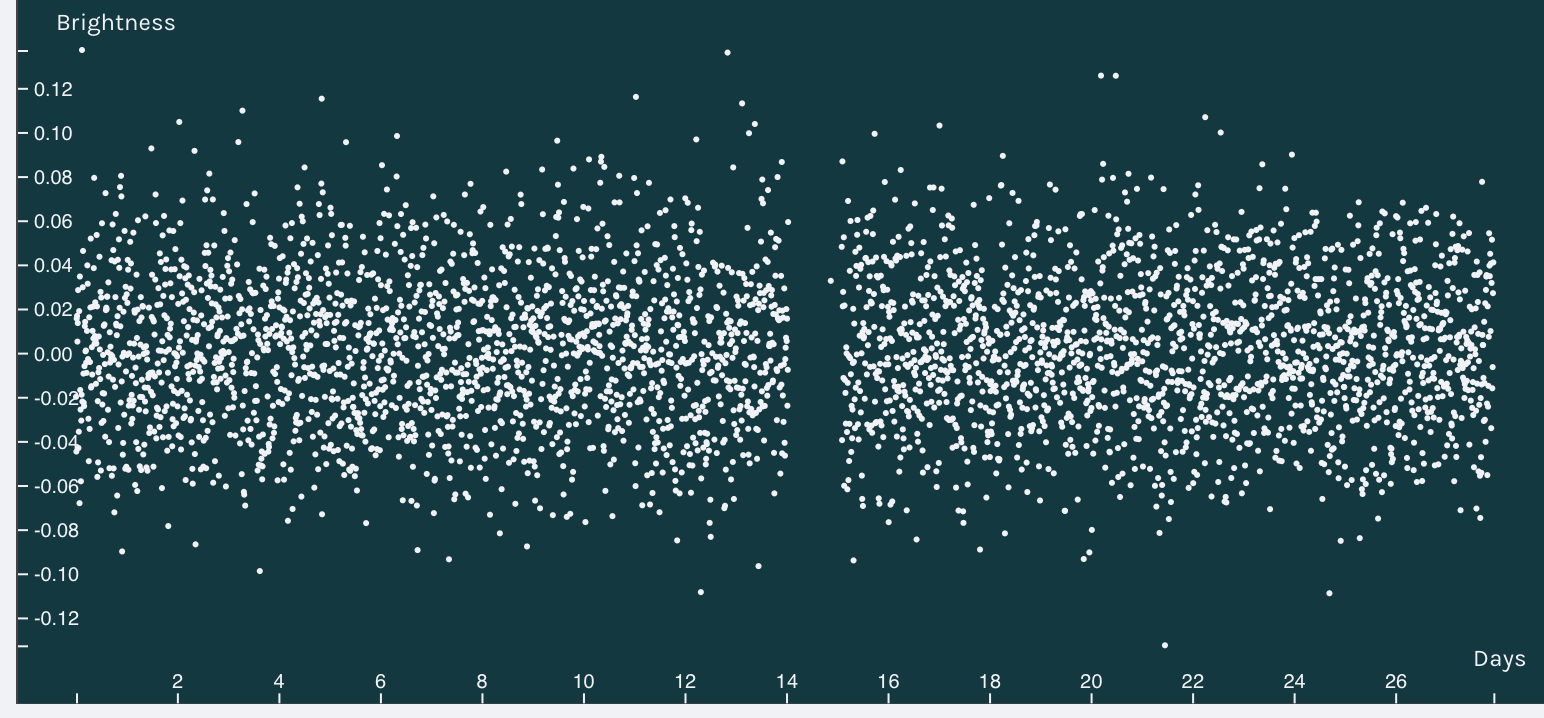 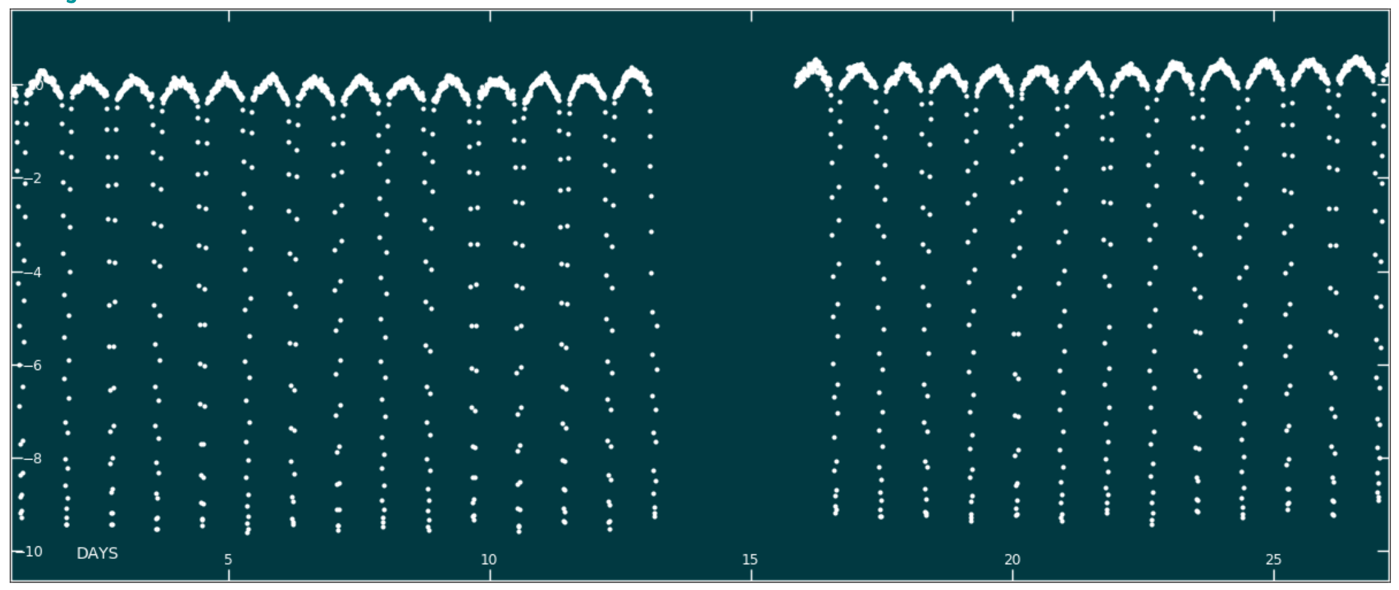 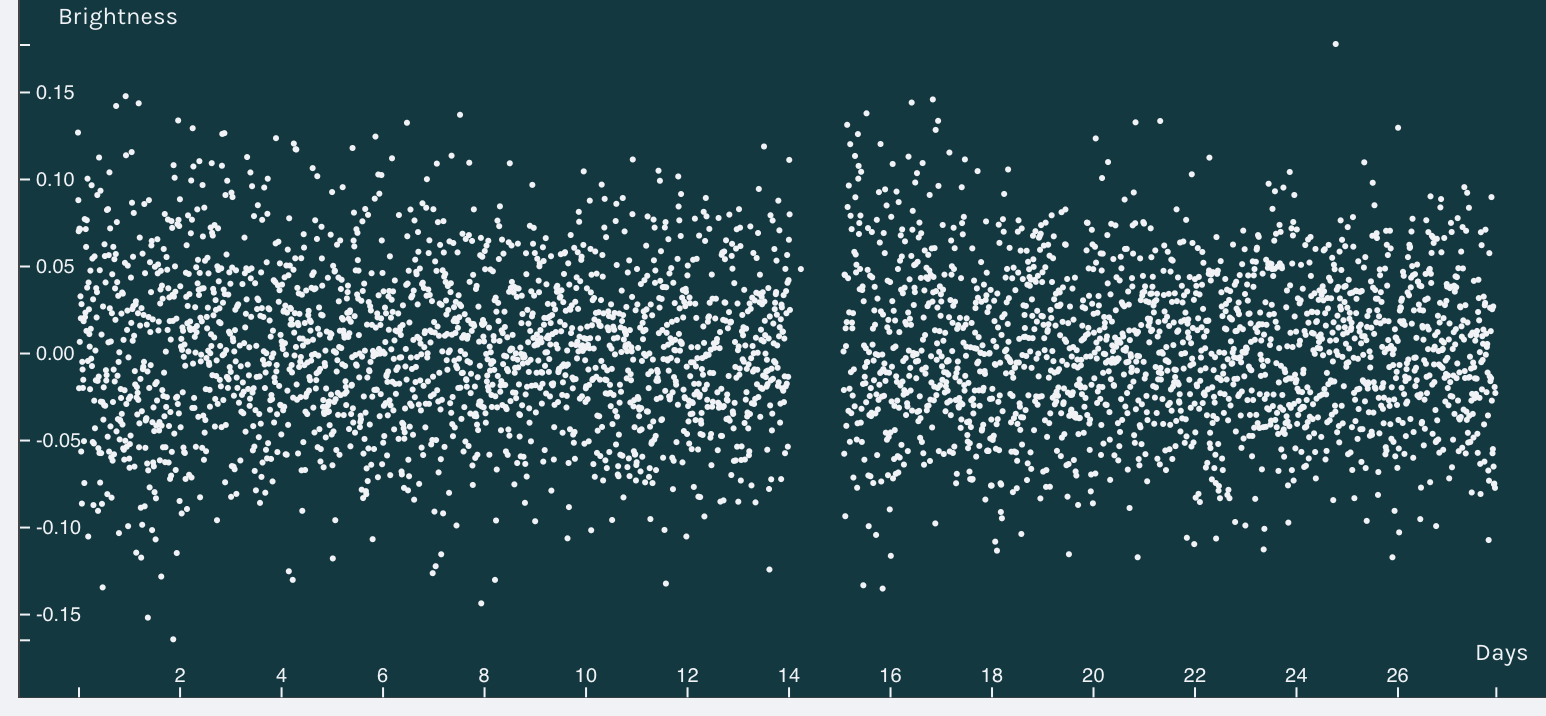 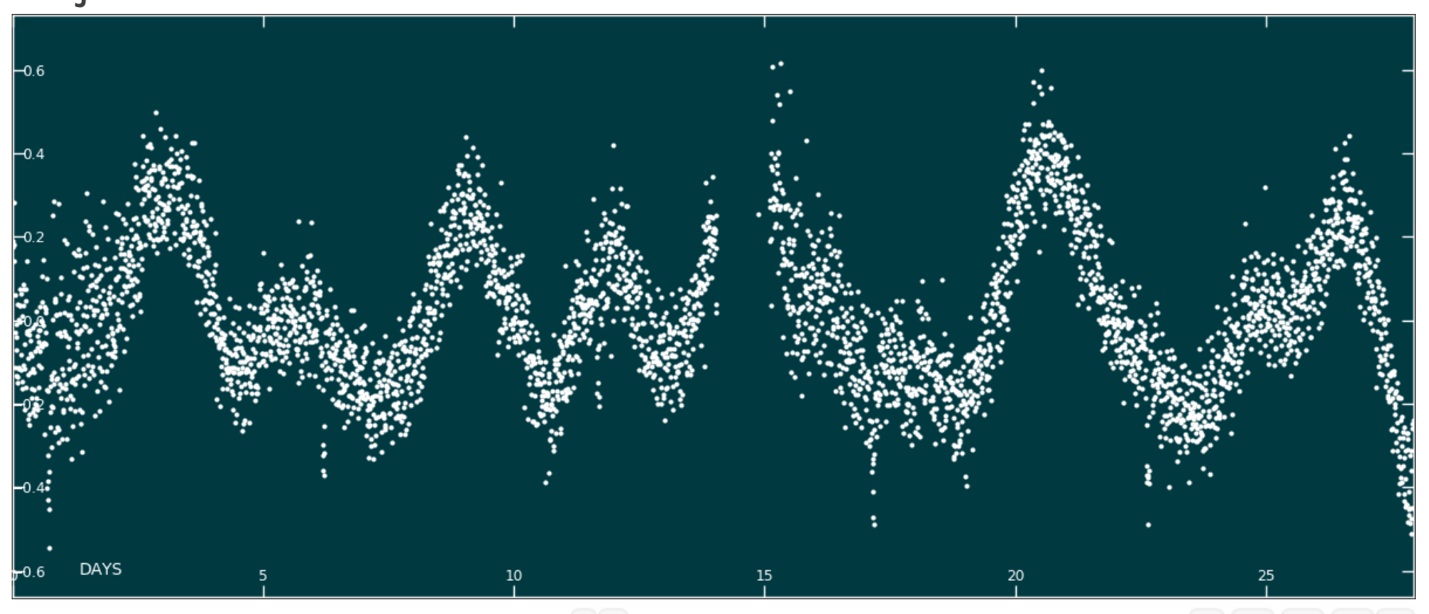 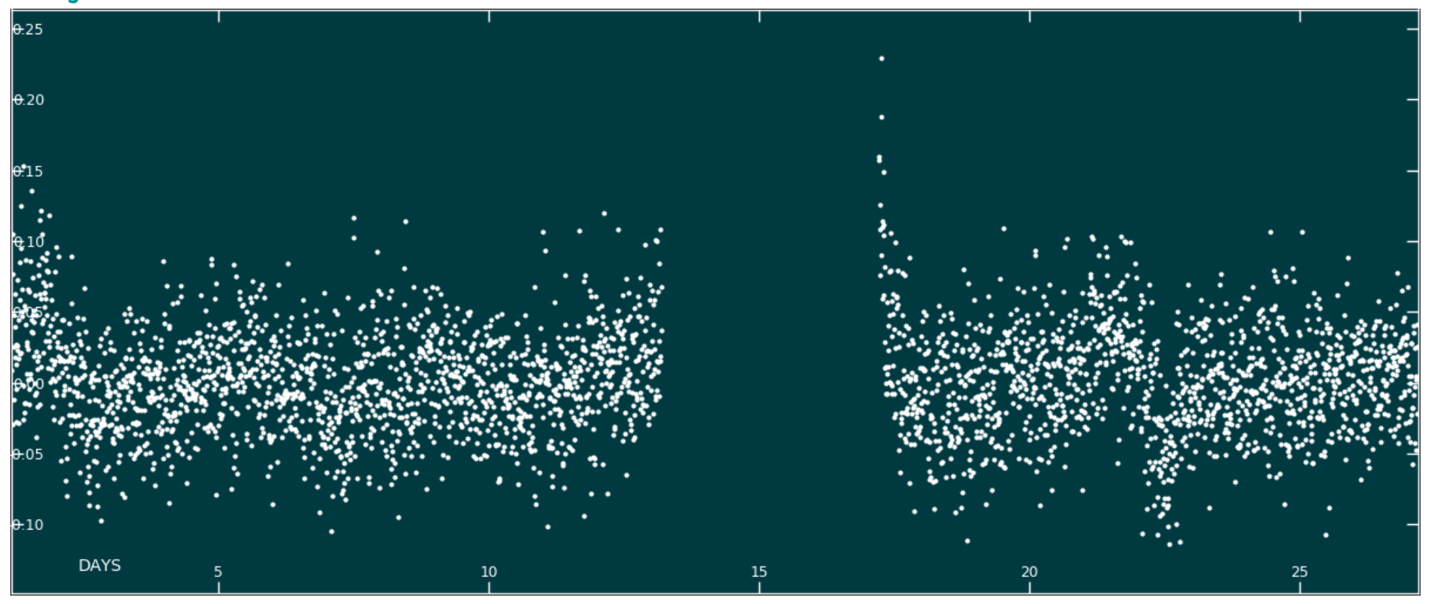 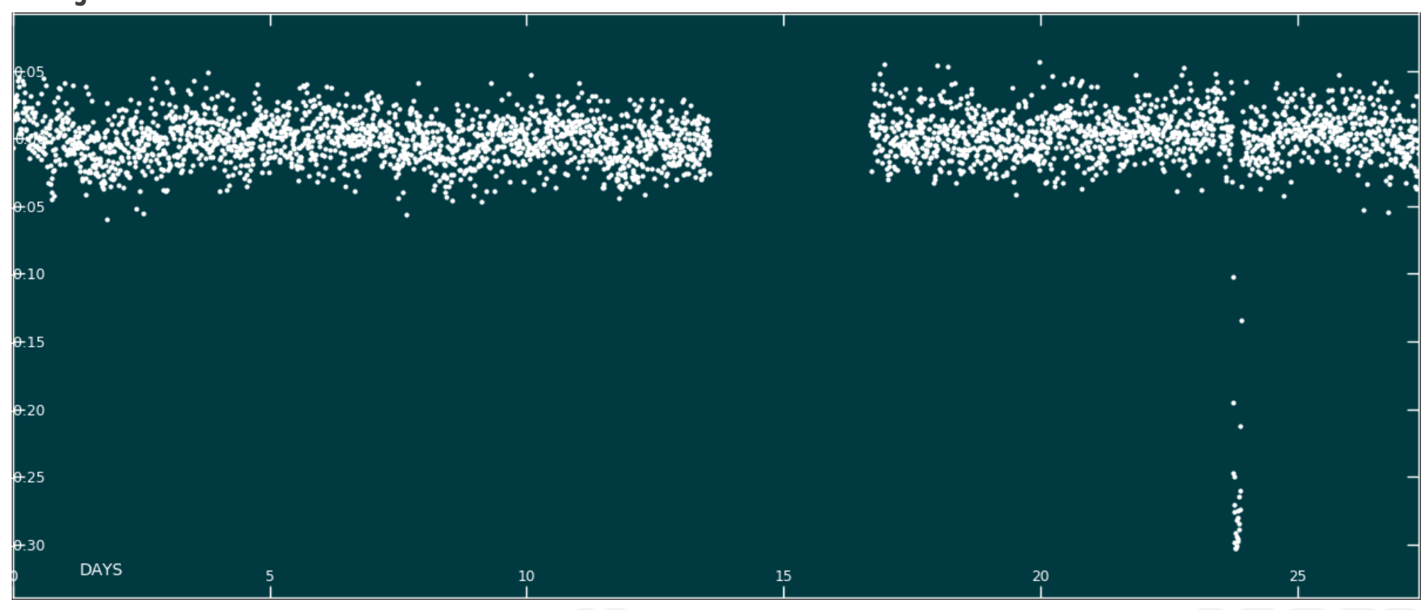 